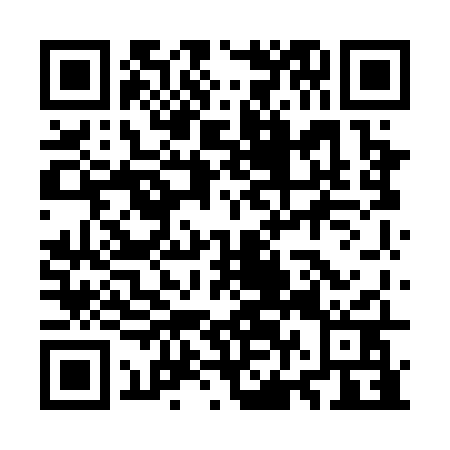 Ramadan times for Karolyhazapuszta, HungaryMon 11 Mar 2024 - Wed 10 Apr 2024High Latitude Method: Midnight RulePrayer Calculation Method: Muslim World LeagueAsar Calculation Method: HanafiPrayer times provided by https://www.salahtimes.comDateDayFajrSuhurSunriseDhuhrAsrIftarMaghribIsha11Mon4:284:286:1112:003:595:515:517:2812Tue4:264:266:0912:004:005:525:527:2913Wed4:244:246:0712:004:025:545:547:3114Thu4:224:226:0512:004:035:555:557:3215Fri4:204:206:0311:594:045:575:577:3416Sat4:174:176:0111:594:055:585:587:3617Sun4:154:155:5911:594:065:595:597:3718Mon4:134:135:5711:594:076:016:017:3919Tue4:114:115:5511:584:096:026:027:4120Wed4:084:085:5311:584:106:046:047:4221Thu4:064:065:5111:584:116:056:057:4422Fri4:044:045:4911:574:126:076:077:4523Sat4:024:025:4711:574:136:086:087:4724Sun3:593:595:4511:574:146:106:107:4925Mon3:573:575:4311:564:156:116:117:5126Tue3:553:555:4111:564:166:126:127:5227Wed3:523:525:3911:564:176:146:147:5428Thu3:503:505:3711:564:196:156:157:5629Fri3:473:475:3511:554:206:176:177:5730Sat3:453:455:3311:554:216:186:187:5931Sun4:434:436:3112:555:227:207:209:011Mon4:404:406:2812:545:237:217:219:032Tue4:384:386:2612:545:247:227:229:053Wed4:354:356:2412:545:257:247:249:064Thu4:334:336:2212:535:267:257:259:085Fri4:314:316:2012:535:277:277:279:106Sat4:284:286:1812:535:287:287:289:127Sun4:264:266:1612:535:297:307:309:148Mon4:234:236:1412:525:307:317:319:169Tue4:214:216:1312:525:317:327:329:1810Wed4:184:186:1112:525:327:347:349:19